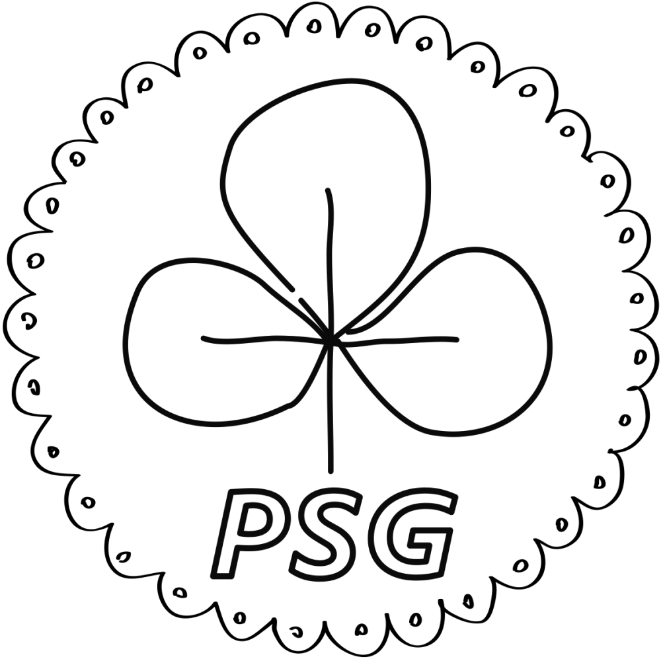 Zur Erstkommunion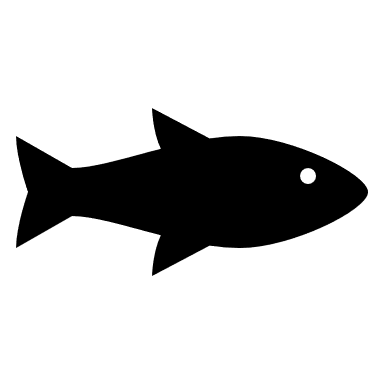 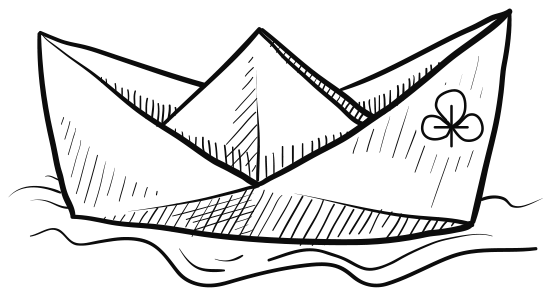 